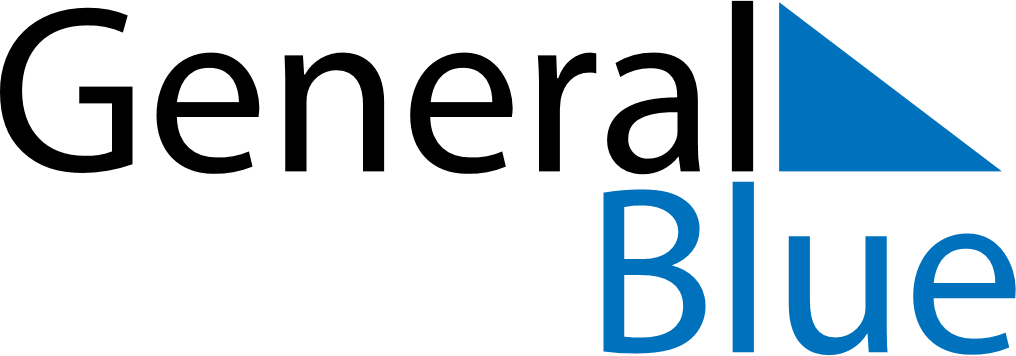 August 2020August 2020August 2020Cabo VerdeCabo VerdeSUNMONTUEWEDTHUFRISAT123456789101112131415Assumption16171819202122232425262728293031